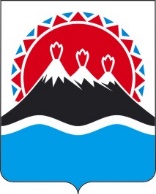 П О С Т А Н О В Л Е Н И ЕГУБЕРНАТОРА КАМЧАТСКОГО КРАЯг. Петропавловск-КамчатскийПОСТАНОВЛЯЮ:1. Внести в постановление Губернатора Камчатского края от 12.02.2021 № 19 «Об Общественных советах в Камчатском крае» следующие изменения:1) в преамбуле слова «государственной власти» исключить;2) в части 4 слова «государственной власти» исключить;3) в приложении 1:а) часть 2 изложить в следующей редакции:«2. Советы формируются при Правительстве Камчатского края и являются постоянно действующими коллегиальными экспертно-аналитическими, консультативно-совещательными органами, образуемыми в целях обеспечения эффективной коммуникации институтов гражданского общества и исполнительных органов Камчатского края по актуальным вопросам развития Камчатского края, содействия учету прав и законных интересов общественных объединений, правозащитных, религиозных и иных организаций при общественной оценке деятельности исполнительных органов Камчатского края.»;б) в части 8 слова «государственной власти» исключить;в) в части 12 слова «, и отражается в Типовом положении о Совете и иных документах Совета» исключить;г) в части 13:в пункте 2 слова «государственной власти» исключить;в пункте 3 слова «государственной власти» исключить;в пункте 4 слова «государственной власти» исключить;в пункте 5 слова «государственной власти» исключить;   д) пункт 4 части 14 изложить в следующей редакции:«4) взаимодействие с исполнительными органами Камчатского края, в соответствии с Положением о взаимодействии между общественным советом в Камчатском крае и исполнительным органом Камчатского края, утверждаемым постановлением Правительства Камчатского края, органами местного самоуправления муниципальных образований в Камчатском крае, Законодательным Собранием Камчатского края, представительными органами местного самоуправления муниципальных образований в Камчатском крае;»;е) в части 15:в пункте 3 слова «государственной власти» исключить;в пункте 5 слова «государственной власти» исключить;ж) в части 29 слова «государственной власти» исключить;з) в части 35:пункт 2 изложить в следующей редакции:«2) при получении уполномоченным органом информации о наступлении событий, предусмотренных пунктами 1, 3, 5 и 6 части 5 настоящего Порядка»;дополнить пунктом 5 следующего содержания:«5) вступления в законную силу вынесенного в отношении его обвинительного приговора суда»;и) в части 41:в абзаце первом слово «Типовым» исключить;абзац второй изложить в следующей редакции:«Положение о Совете утверждается постановлением Правительства Камчатского края»;к) в абзаце втором части 42 слова «государственной власти» исключить. 2. Настоящее постановление вступает в силу после дня его официального опубликования.[Дата регистрации]№[Номер документа]О внесении изменений в постановление Губернатора Камчатского края от 12.02.2021 № 19 «Об Общественных советах в Камчатском крае» [горизонтальный штамп подписи 1]В.В. Солодов